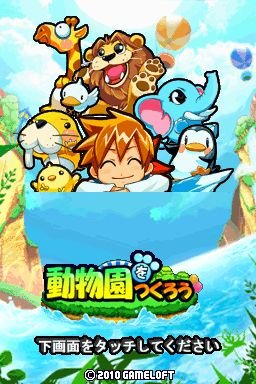 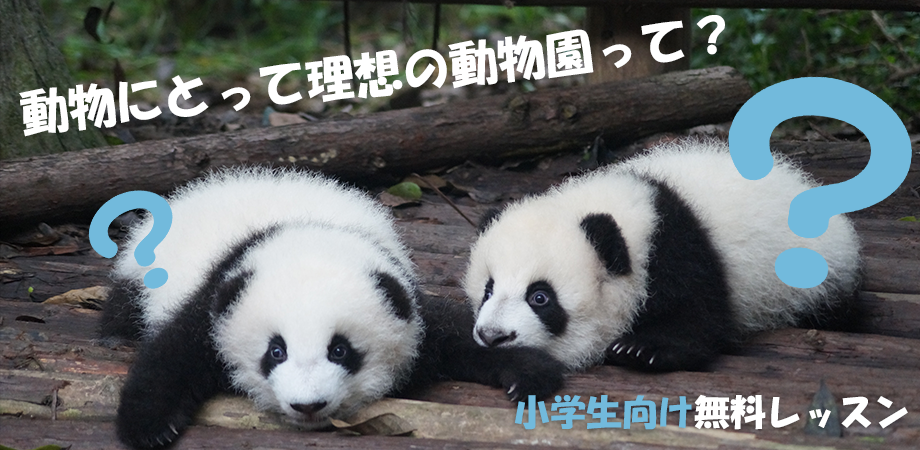 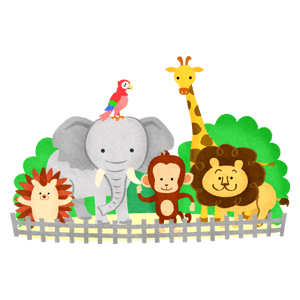 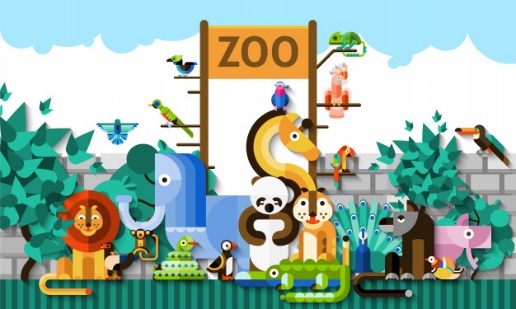 今日のお題は…「みんなの理想の動物園を作ろう！」です。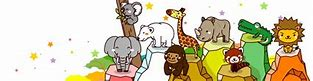 ◆人間と動物にとってより良い環境って何だろう？◆動物園の動物たちは可愛いけど、彼らは本当に幸せ？◆外来種や保護動物の問題って？今日の授業では色々な動物園のＭＡＰや動画を見ながら、「みんなの理想の動物園」をみんなで考えましょう。課題１　下の表を個人で考えたのちに、グループのメンバーで相談しましょう！課題２　　課題１を参考にして、机に模造紙を敷き、その上に動物カードを配置していこう。順路、飼育環境　　　　　エリアの名前とか、自分たちで考えて「みんなの理想の動物園」を作成して、写真を撮っておこう！　　　　　できるだけたくさん、マジックペンなどで、おすすめスポットや見どころを書きましょう！課題３　　動物カードを裏返して、動物の学名や分類を参考にして、必要があれば並べ替えて写真を撮ろう！　１年　　組　　番　氏名　　　　　　　　　　　　　　　参考資料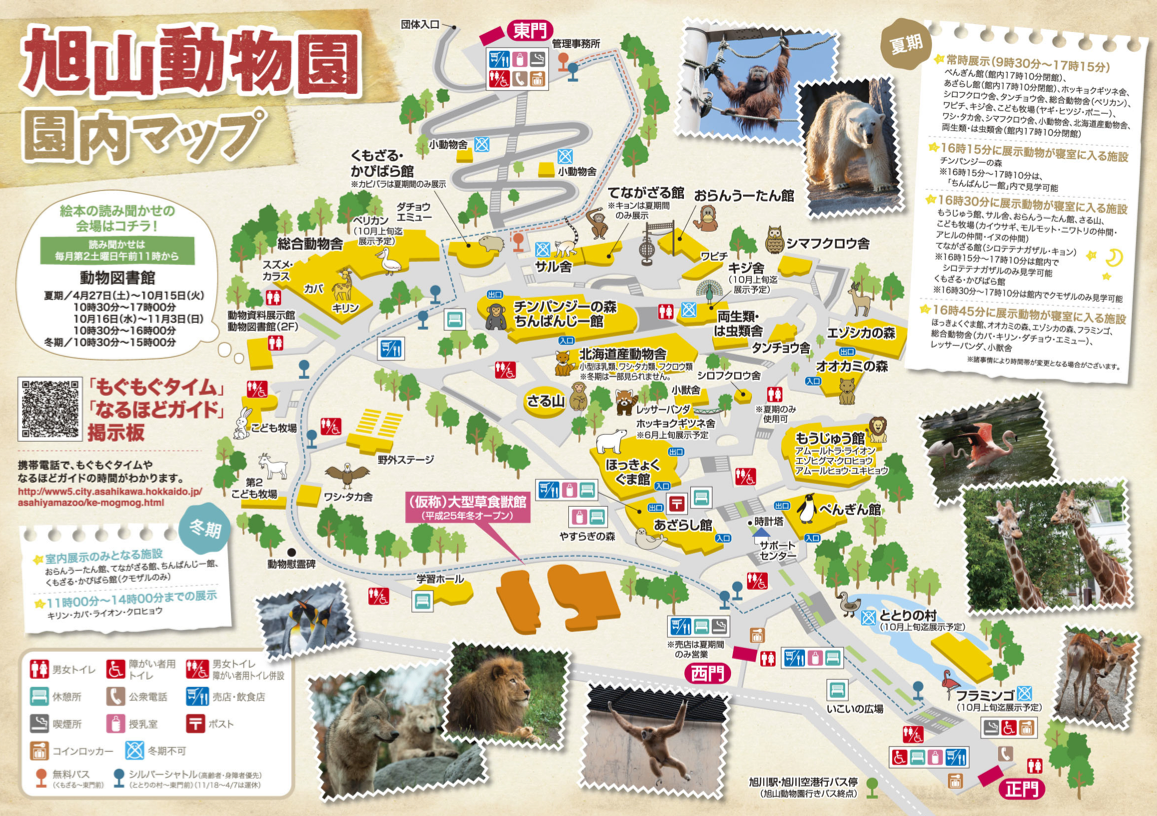 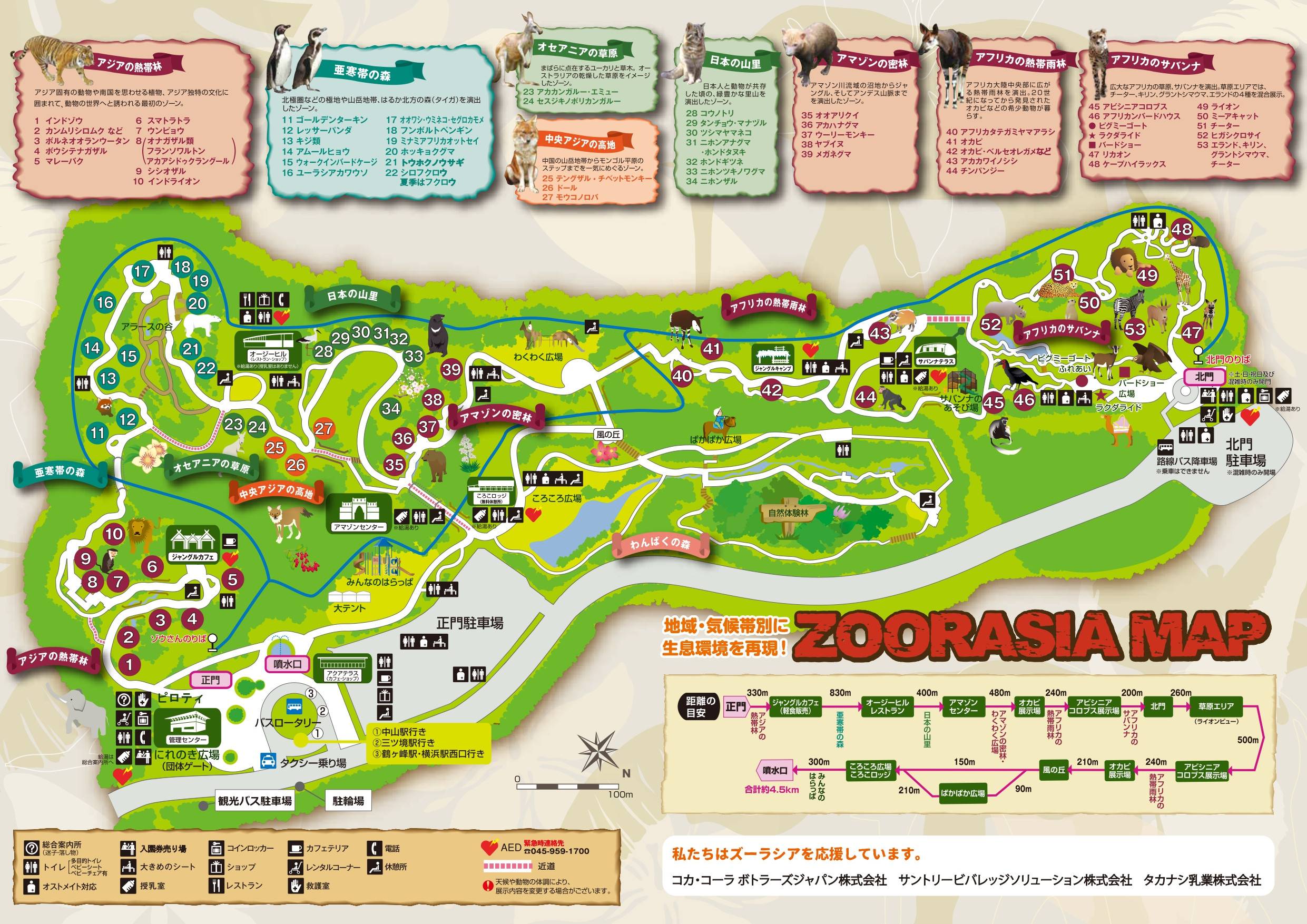 参考資料②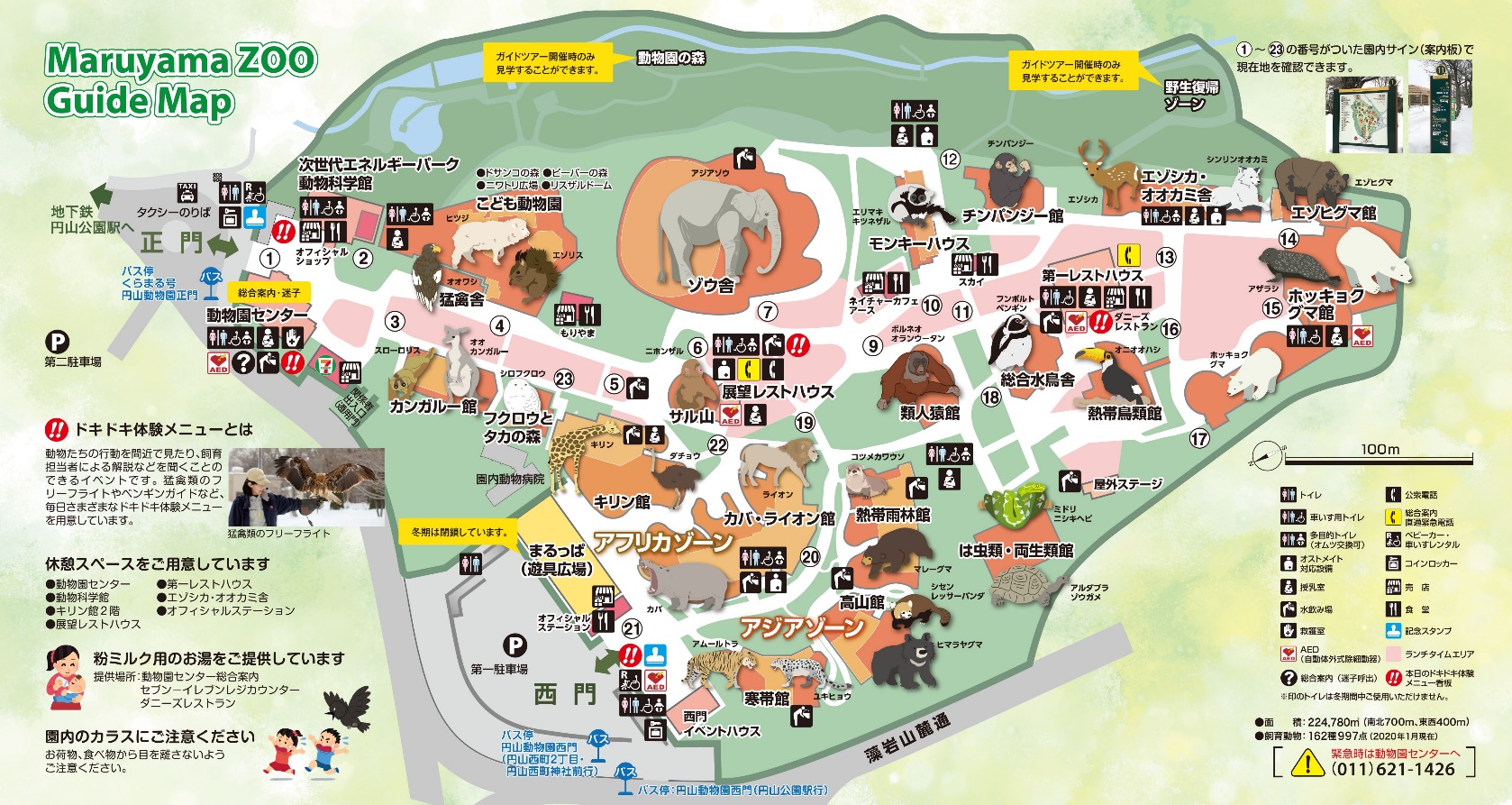 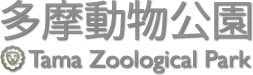 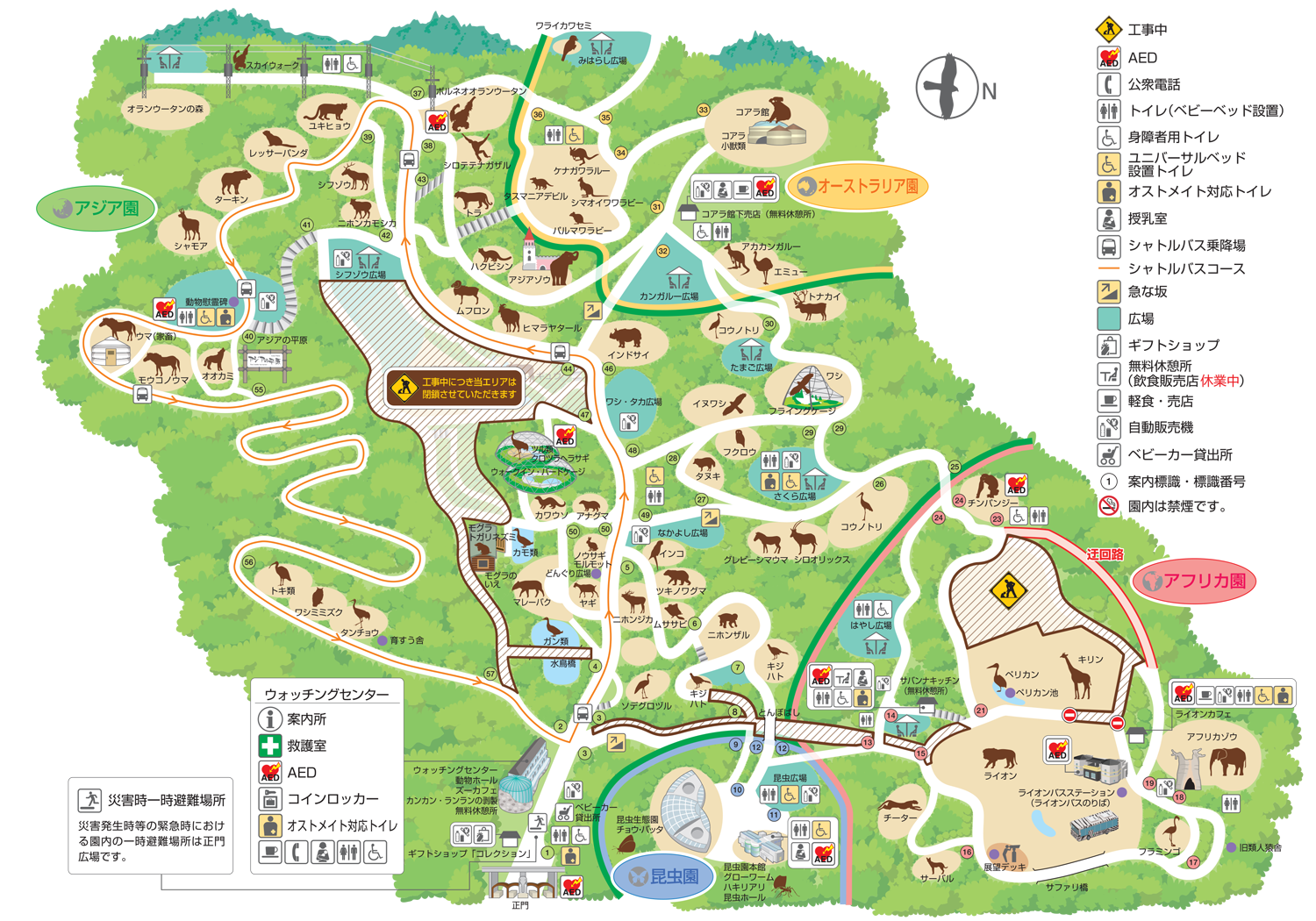 動物にとって人間にとって理想の状態気をつけること